Produkt: 	ARDEX FIX Blitzspachtel	oder gleichwertig     Fabrikat / Typ:  '........................................'Produkt: 	ARDEX FIX Blitzspachtel	oder gleichwertig     Fabrikat / Typ:  '........................................'Produkt: 	ARDEX K 15 DR Glätt- und Ausgleichsmasse	oder gleichwertig     Fabrikat / Typ:  '........................................'Produkt: 	ARDEX K 22 F Calciumsulfat-Spachtelmasse, faserarmiert	oder gleichwertig     Fabrikat / Typ:  '........................................'Dazu wird die Spachtelmasse in der gewünschten Schichtdicke zwischen 1,5 – 15 mm (mit Sand bis 30 mm streckbar) in Rakeltechnik auf dem Untergrund aufgebracht und geglättet. Begehbarkeit nach ca. 2 - 3 Stunden.Verlegereif nach ca. 1 Tag für Schichtdicken bis 10 mm. 3 Tage für Schichtdicken bis 30 mm.	Produkt: 	ARDEX K 33 Universalspachtelmasse	oder gleichwertig     Fabrikat / Typ:  '........................................'Produkt: 	ARDEX K 36 NEU Ausgleichsmasse, innen und außen	oder gleichwertig     Fabrikat / Typ:  '........................................'Dazu wird die Spachtelmasse in der gewünschten Schichtdicke zwischen 2 und 10 mm in Rakeltechnik auf den Untergrund aufgebracht und entlüftet. Begehbarkeit nach ca. 2 – 3 Stunden.Verlegereif nach ca. 1 Tag für Schichtdicken bis 5 mm. 2 Tage für Schichtdicken bis 10 mm.Produkt: 	ARDEX K 39 Reaktivierbare Bodenspachtelmasse	oder gleichwertig     Fabrikat / Typ:  '........................................' + spannungsarm + sehr gut verlaufend + rissefrei + pumpfähig + schnell Verlegereif (ARDURAPID Effekt) + schnell begehbarer (2-3 Stunden) + sehr emissionsarmer (Blauer Engel & EMICODE EC 1 Plus)Dazu wird die Spachtelmasse in der gewünschten Schichtdicke zwischen 1 – 20 mm (mit Sand bis 30 mm streckbar) in Rakeltechnik auf dem Untergrund aufgebracht und geglättet. Produkt: 	ARDEX K 40 Premium Bodenspachtelmasse	oder gleichwertig     Fabrikat / Typ:  '........................................'Begehbar und Verlegereif für alle Beläge nach ca. 60 Minuten.Produkt:	ARDEX A 45 Standfeste Füllmasse	oder gleichwertig     Fabrikat / Typ:  '........................................'Begehbar und Verlegereif für alle Beläge nach ca. 60 Minuten.Produkt:	ARDEX A 45 FEIN Standfeste Spachtelmasse, fein	oder gleichwertig     Fabrikat / Typ:  '........................................'Begehbar und Verlegereif für alle Beläge nach ca. 60 Minuten.Produkt:	ARDEX A 45 FEIN Standfeste Spachtelmasse, fein	oder gleichwertig     Fabrikat / Typ:  '........................................'Zur Verwendung unter Beschichtungen und Anstrichen bei denen Haftzugfestigkeiten des Untergrundes von 1,5 N/mm² gefordert werden, ist die standfeste Spachtelmasse in 1:1 mit Wasser verdünnter ARDEX E 100 Wittener Baudispersion anzumischen.Begehbarkeit nach ca. 2 - 3 Stunden.Verlegereif nach ca. 1 Tag für feuchtigkeitsunempfindliche BelägeAnstriche und Beschichtungen nach Trocknung:		Schichtdicken bis 5 mm ca. 2 Tage Schichtdicken bis 10 mm ca. 5 TageSchichtdicken bis 20 mm ca. 7 TageSchichtdicken bis 30 mm ca. 10 TageProdukt:	ARDEX A 46 Standfester Außenspachtel	oder gleichwertig     Fabrikat / Typ:  '........................................'	ARDEX E 100 Wittener Baudispersion	oder gleichwertig     Fabrikat / Typ:  '........................................'Gefälle _____%.Produkt:	ARDEX A 46 Standfester Außenspachtel	oder gleichwertig     Fabrikat / Typ:  '........................................'Auf den meisten üblichen Bauuntergründen ohne Grundierung einsetzbar.Produkt:	ARDEX K 55 Schnellspachtelmasse	oder gleichwertig     Fabrikat / Typ:  '........................................'Auf fast allen üblichen Bauuntergründen ohne Grundierung einsetzbar.Produkt: 	ARDEX K 60 Ausgleichs- und Glättmasse auf Latexbasis	oder gleichwertig     Fabrikat / Typ:  '........................................'Technische EigenschaftenVerlegereife:für Fliesen			nach Begehbarkeitfür diffusionsoffene Beläge	bis 30 mm ca. 12 hfür diffusionsdichte Beläge 		bis 10 mm ca. 12 h			bis 20 mm ca. 24 h			bis 30 mm ca. 48 hDruckfestigkeit		ca. 47 N/mm² (28d)Biegezugfestigkeit		ca. 11 N/mm² (28d)Stuhlrolleneignung		jaFußbodenheizungseignung	jaProdukt: 	ARDEX K 66 F Faserarmierte Spachtelmasse, 3 - 30 mm	oder gleichwertig     Fabrikat / Typ:  '........................................'Mittelere Schichtdicke der Spachtelung: ... mmDazu wird die Spachtelmasse in der gewünschten Schichtdicke zwischen 3 und 30 mm in Rakeltechnik auf dem Untergrund aufgebracht und geglättet. Begehbarkeit:  	ca. 2 StundenBelegereif:       	Fliesenbeläge ab Begehbarkeit                       	dichte Beläge nach 24 StundenFestigkeit:		30,0  N/mm² (28d)		7,0    N/mm² (28d)Produkt:	ARDEX K 71 Dickschichtausgleich, 3 - 50 mm	oder gleichwertig     Fabrikat / Typ:  '........................................'Mittelere Schichtdicke der Spachtelung: ... mmDazu wird die Spachtelmasse mit Sand gestreckt und kann zwischen 30 und 50 mm eingebaut und geglättet werden. Begehbarkeit:  	ca. 2 StundenBelegereif:       	Fliesenbeläge ab Begehbarkeit                       	dichte Beläge nach 24 StundenFestigkeit:		30,0  N/mm² (28d)		7,0    N/mm² (28d)Produkt:	ARDEX K 71 Dickschichtausgleich, 3 - 50 mm	oder gleichwertig     Fabrikat / Typ:  '........................................'Dazu wird die Spachtelmasse in der Mindestschichtdicke von 5 mm mittels Stiftrakel auf dem Untergrund aufgebracht und danach entlüftet und mit einem Stilglätter geglättet. Produkt:	ARDEX K 80 Dünnestrich	oder gleichwertig     Fabrikat / Typ:  '........................................'Dazu wird die Spachtelmasse in der gewünschten Schichtdicke zwischen 5 und 50 mm in Rakeltechnik auf dem Untergrund aufgebracht und geglättet. Begehbarkeit nach ca. 2 Stunden.Verlegereif nach ca. 1 Tag für diffusionsoffene Beläge.Produkt:	ARDEX K 80 Dünnestrich	oder gleichwertig     Fabrikat / Typ:  '........................................'Dazu wird die Spachtelmasse in der Mindestschichtdicke von 5 mm mittels Stiftrakel auf dem Untergrund aufgebracht und danach entlüftet und mit einem Stilglätter geglättet. Es gelten beim Einbringen erhöhte Ansprüche an die spätere Oberflächenqualität. Diese muss optischen Ansprüchen gerecht werden. Nach erfolgter Durchtrocknung und Erhärtung wird die Nutzoberfläche mit einer geeigneten Poliermaschine und einem Diamantpad abgefahren. Im Anschluss wird ein Versiegelungssystem; bestehend aus einem 2-komponentigen Primer und einer 2-komponentigen PU-Versiegelung vollflächig mit einer geeigneten Kurzflorrolle aufgetragen.Produkt:	ARDEX K 80 Dünnestrich	oder gleichwertig     Fabrikat / Typ:  '........................................'Dazu wird die Spachtelmasse in der gewünschten Schichtdicke zwischen 1 und 5 mm in Rakeltechnik auf dem in den Vorpositionen beschriebenen Untergrund aufgebracht und geglättet. Begehbarkeit nach ca. 3 Stunden.Produkt: 	ARDEX CL 50 Objektspachtelmasse	oder gleichwertig     Fabrikat / Typ:  '........................................'Dazu wird die Spachtelmasse in der gewünschten Schichtdicke zwischen 1,5 und 10 mm in Rakeltechnik auf dem in den Vorpositionen beschriebenen Untergrund aufgebracht und geglättet. Begehbarkeit nach ca. 2,5 Stunden.Verlegereif für Schichdicken bis 5 mm nach ca. 1 Tag.Verlegereif für Schichdicken größer 5 und kleiner als 10 mm nach ca. 2 Tagen.Produkt: 	ARDEX CL 100 Objektspachtelmasse	oder gleichwertig     Fabrikat / Typ:  '........................................'Produkt: 	ARDEX CL 200 Calciumsulfat-Objektspachtelmasse          			oder gleichwertig     Fabrikat / Typ:  '........................................'Dazu wird die Spachtelmasse in der gewünschten Schichtdicke zwischen 2 und 20 mm in Rakeltechnik auf dem Untergrund aufgebracht und entlüftet. Begehbarkeit nach ca. 2 - 3 Stunden.Verlegereif nach ca. 1 Tag für Schichtdicken bis 10 mm. 3 Tage für Schichtdicken bis 20 mm.Produkt: 	ARDEX CL 300 Objekt-Ausgleichsmasse	oder gleichwertig     Fabrikat / Typ:  '........................................'Begehbar bereits nach ca. 2 - 3 Stunden.Rutschhemmklasse nach DIN 51130: 	R 12Haftzugfestigkeit > 1,5 N/mm² bereits nach 3 Tagen Verlegereife: 	feuchtigkeitsunempfindliche Beläge nach 1 Tag.		Anstriche, Beschichtungen nach Trocknung		   bis 5 mm ca. 2 Tage		   bis 10 mm ca. 5 Tage		   bis 15 mm ca. 7 TageProdukt: 	ARDEX K 301 Außenspachtelmasse	oder gleichwertig     Fabrikat / Typ:  '........................................'Produkt: 	ARDEX AR Glasfaser Armierungsfaser	oder gleichwertig     Fabrikat / Typ:  '........................................'ARDEX GmbH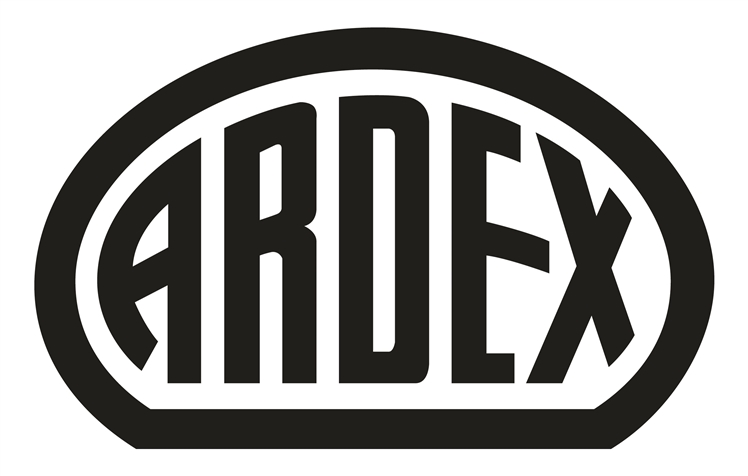 Inhaltsverzeichnis4Produktgruppe 4 Bodenspachtelmassen.............................................14.1Produkt FIX.............................................................................................14.2Produkt K 15...........................................................................................24.3Produkt K 22 F........................................................................................34.4Produkt K 33...........................................................................................44.5Produkt K 36...........................................................................................54.6Produkt K 39...........................................................................................64.7Produkt K 40...........................................................................................74.8Produkt A 45...........................................................................................84.9Produkt A 45 FEIN..................................................................................94.10Produkt A 46...........................................................................................104.11Produkt K 55...........................................................................................124.12Produkt K 60...........................................................................................134.13Produkt K 66 F........................................................................................144.14Produkt K 71...........................................................................................154.15Produkt K 80...........................................................................................174.16Produkt CL 50.........................................................................................194.17Produkt CL 100.......................................................................................204.18Produkt CL 200.......................................................................................214.19Produkt CL 300.......................................................................................224.20Produkt K 301.........................................................................................234.21Produkt AR Glasfaser............................................................................24ARDEX GmbH, Friedrich-Ebert-Straße 45, D-58453 WittenTel.: +49(0)2302 664-543, Fax: +49(0)2302 664-375, technik@ardex.de, www.ardex.deARDEX GmbH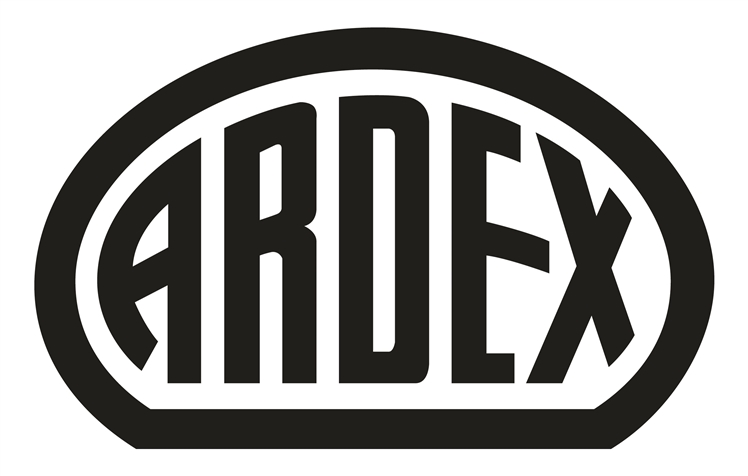 15.06.2022Leistungsverzeichnis BlankettSeite 1 / 25PositionBeschreibungMengeEinhEPGP4Produktgruppe 4 Bodenspachtelmassen4.1Produkt FIX4.1.1Oberflächenbündiges Schließen der Fugen des vorhandenen FliesenbelagsOberflächenbündiges Abkratzen und Schließen der Fugen des vorhandenen Fliesenbelages mit einem hydraulisch schnell erhärtenden, sehr emissionsarmen (EMICODE EC 1 Plus), auf Null ausziehbaren, schnell trocknenden und kunststoffvergüteten Reperaturspachtel mit vollständiger kristalliner Wasserbindung (ARDURAPID-Effekt).0m²........................................4.1.2Schließen der Fugen des vorhandenen HolzuntergrundesSchließen der Fugen des vorhandenen Holzuntergrundes mit einem hydraulisch schnell erhärtenden, sehr emissionsarmen (EMICODE EC 1 Plus) auf Null ausziehbaren, schnell trocknenden und kunststoffvergüteten Reperaturspachtel mit vollständiger kristalliner Wasserbindung (ARDURAPID-Effekt).0m²........................................4.1 Produkt FIX	....................ARDEX GmbH, Friedrich-Ebert-Straße 45, D-58453 WittenTel.: +49(0)2302 664-543, Fax: +49(0)2302 664-375, technik@ardex.de, www.ardex.deARDEX GmbH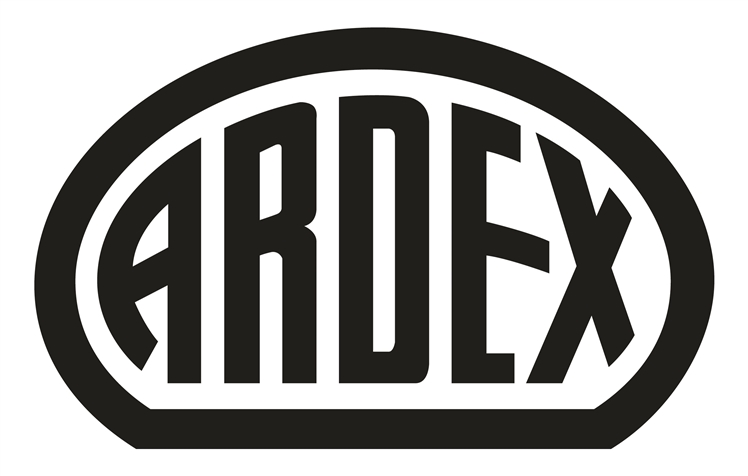 15.06.2022Leistungsverzeichnis BlankettSeite 2 / 25PositionBeschreibungMengeEinhEPGP4.2Produkt K 154.2.1Glätt- und Nivellierspachtelung zur Aufnahme von textilen und elastischen Bodenbelägen, Fliesen und Platten sowie Parkett, InnenHerstellen einer glatten, ebenen und tragfesten, gleichmäßig saugfähigen Nivellierspachtelung auf Zement-, Gussasphalt- und Calciumsulfatestrichen, Betonsohlen und Rohbetondecken sowie anderen Untergründen zur Aufnahme von textilen und elastischen Bodenbelägen, Fliesen und Platten sowie Parkett und als Nutzschicht in Kellern und auf Dachböden mit spannungsarmer, selbstglättender, rissefreier, schnell erhärtender und  in allen Schichtdicken am nächsten Tag trockener (ARDURAPID Effekt), schnell begehbarer, staubreduzierter, emissionsarmer (EMICODE EC 1), kunststoffvergüteter und pumpfähiger zementärer Spachtelmasse. Dazu wird die Spachtelmasse in der gewünschten Schichtdicke zwischen 1,5 – 10 mm (mit Quarzsand bis 20 mm streckbar) in Rakeltechnik auf dem Untergrund aufgebracht und geglättet. 0m²........................................4.2 Produkt K 15	....................ARDEX GmbH, Friedrich-Ebert-Straße 45, D-58453 WittenTel.: +49(0)2302 664-543, Fax: +49(0)2302 664-375, technik@ardex.de, www.ardex.deARDEX GmbH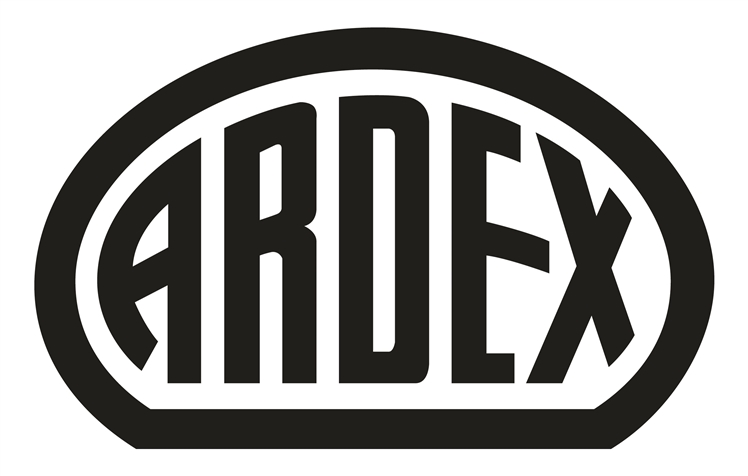 15.06.2022Leistungsverzeichnis BlankettSeite 3 / 25PositionBeschreibungMengeEinhEPGP4.3Produkt K 22 F4.3.1Glätt- und Nivellierspachtelung zur Aufnahme von textilen und elastischen Bodenbelägen, Fliesen und Platten sowie Parkett, InnenHerstellen einer glatten, ebenen und tragfesten, gleichmäßig saugfähigen Nivellierspachtelung auf Zement-, Gussasphalt- und Calciumsulfatestrichen, Betonsohlen und Rohbetondecken sowie anderen Untergründen zur Aufnahme von textilen, Kautschukbelägen, Linoleum, PVC- und CV-Belägen sowie Parkett mit hochleistungsfaserverstärkter, spannungsfreier, selbstglättender, rissefreier, schnell erhärtender, schnell begehbarer, emissionsarmer (EMICODE EC 1), kunststoffvergüteter und pumpfähiger Calciumsulfat-Spachtelmasse. Dazu wird die Spachtelmasse in der gewünschten Schichtdicke zwischen 1,5 – 30 mm (mit Sand bis 50 mm streckbar) in Rakeltechnik auf dem Untergrund aufgebracht und geglättet. 0m²........................................4.3 Produkt K 22 F	....................ARDEX GmbH, Friedrich-Ebert-Straße 45, D-58453 WittenTel.: +49(0)2302 664-543, Fax: +49(0)2302 664-375, technik@ardex.de, www.ardex.deARDEX GmbH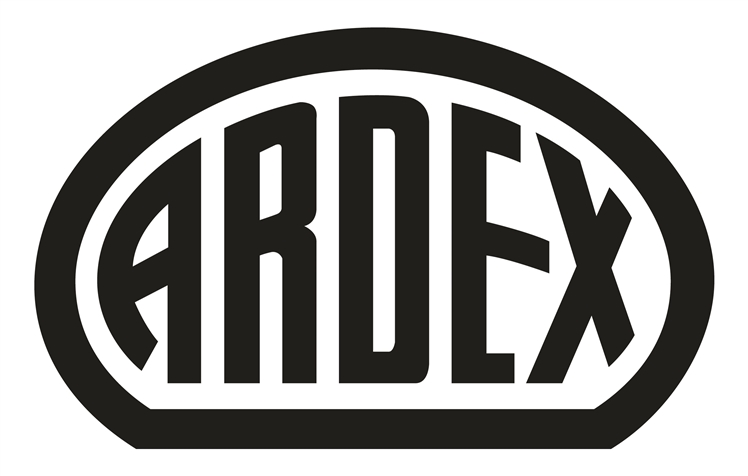 15.06.2022Leistungsverzeichnis BlankettSeite 4 / 25PositionBeschreibungMengeEinhEPGP4.4Produkt K 334.4.1Zementgebundene Nivellierspachtelung zur Aufnahme von textilen und elastischen Bodenbelägen, Fliesen und Platten sowie ParkettHerstellen einer glatten, ebenen und tragfesten Verlegefläche zur Aufnahme von textilen und elastischen Bodenbelägen, Fliesen und Platten sowie Parkett mit spannungsarmer, rissefreier, selbstglättender, stuhlrollenfester, sehr emissionsarmer (EMICODE EC 1 Plus & Blauer Engel),gut schleifbarer, kunststoffvergüteter und pumpfähiger zementärer Spachtelmasse (CT-C30-F7 nach DIN EN 13813) mit kristalliner Wasserbindung (ARDURAPID-Effekt).0m²........................................4.4 Produkt K 33	....................ARDEX GmbH, Friedrich-Ebert-Straße 45, D-58453 WittenTel.: +49(0)2302 664-543, Fax: +49(0)2302 664-375, technik@ardex.de, www.ardex.deARDEX GmbH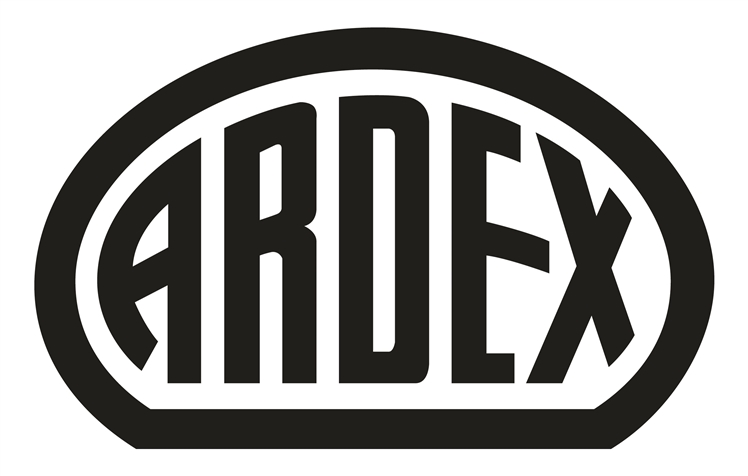 15.06.2022Leistungsverzeichnis BlankettSeite 5 / 25PositionBeschreibungMengeEinhEPGP4.5Produkt K 364.5.1Ausgleichsspachtelung zur Verbesserung der Ebenheit zur Verlegung großformatiger Fliesen und PlattenHerstellen einer glatten, ebenen und tragfesten Ausgleichsspachtelung nach den erhöhten Ebenheitstoleranzen des ZDB-Merkblattes „Großformatige keramische Fliesen und Platten“ sowie der DIN 18202 mit spannungsarmer, selbst nivellierender, schnell begehbarer, emissionsarmer (EMICODE EC 1), kunststoffvergüteter und pumpfähiger zementärer Spachtelmasse (CT-C20-F6). Dazu wird die Spachtelmasse in der gewünschten Schichtdicke zwischen 3 – 30 mm in Rakeltechnik auf den vorbereiteten und sauberen Untergrund aufgebracht und geglättet. Die Spachtelmasse ist anschließend mit Fliesen zu belegen.0m²........................................4.5 Produkt K 36	....................ARDEX GmbH, Friedrich-Ebert-Straße 45, D-58453 WittenTel.: +49(0)2302 664-543, Fax: +49(0)2302 664-375, technik@ardex.de, www.ardex.deARDEX GmbH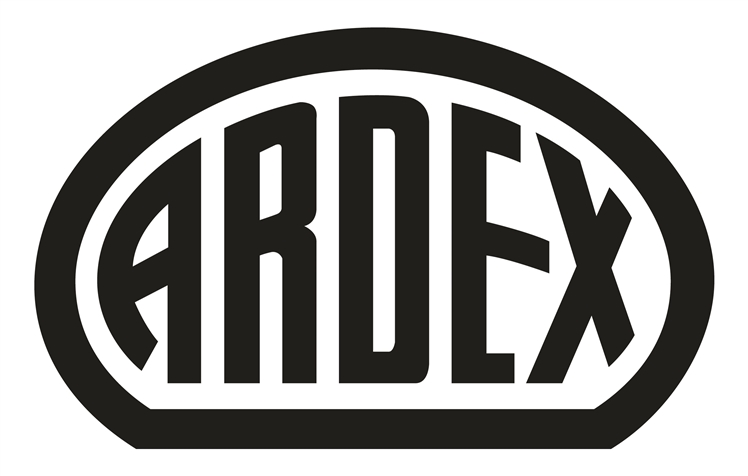 15.06.2022Leistungsverzeichnis BlankettSeite 6 / 25PositionBeschreibungMengeEinhEPGP4.6Produkt K 394.6.1Zementgebundene Nivellierspachtelung zur Aufnahme von elastischen und textilen Bodenbelägen, Fliese- und Plattenbelägen sowie ParkettHerstellen einer glatten, ebenen und tragfesten Verlegefläche zur Aufnahme von elastischen und textilen Bodenbelägen, Fliesen- und Plattenbelägen sowie Parkett mit spannungsarmer, selbst nivellierender, rissfreier, stuhlrollenfester, sehr emissionsarmer (EMICODE EC 1 Plus & Blauer Engel), kunststoffvergüteter und pumpfähiger zementärer Spachtelmasse (CT-C35-F7 nach DIN EN 13813) mit langer Verlaufszeit.0m²........................................4.6 Produkt K 39	....................ARDEX GmbH, Friedrich-Ebert-Straße 45, D-58453 WittenTel.: +49(0)2302 664-543, Fax: +49(0)2302 664-375, technik@ardex.de, www.ardex.deARDEX GmbH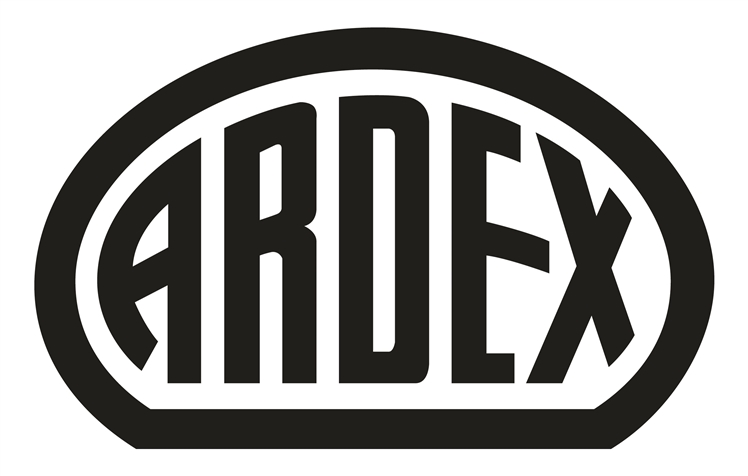 15.06.2022Leistungsverzeichnis BlankettSeite 7 / 25PositionBeschreibungMengeEinhEPGP4.7Produkt K 404.7.1Zementgebundene NivellierspachtelungHerstellen einer extrem glatten und ebenen Verlegefläche zur Aufnahme von textilen und elastischen Bodenbelägen, Fliesen und Platten sowie Parkett mit zementärer Premium Bodenspachtelmasse.0m²........................................4.7 Produkt K 40	....................ARDEX GmbH, Friedrich-Ebert-Straße 45, D-58453 WittenTel.: +49(0)2302 664-543, Fax: +49(0)2302 664-375, technik@ardex.de, www.ardex.deARDEX GmbH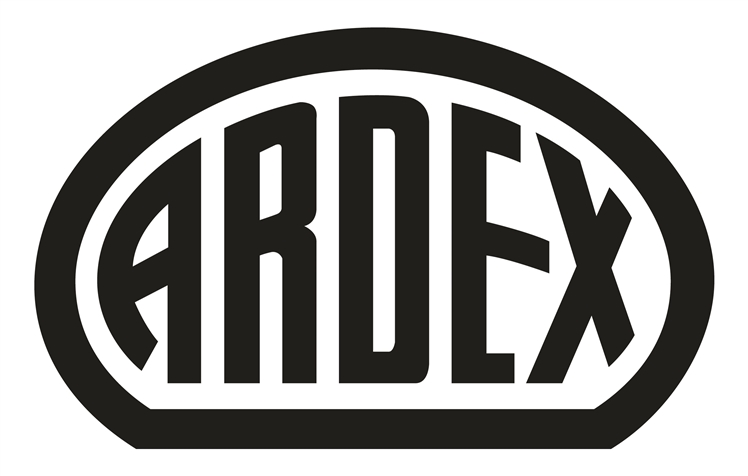 15.06.2022Leistungsverzeichnis BlankettSeite 8 / 25PositionBeschreibungMengeEinhEPGP4.8Produkt A 454.8.1Füllen und Ausbessern von Löchern, Ausbrüchen und Vertiefungen im InnenbereichFüllen und Ausbessern von Löchern, Ausbrüchen und Vertiefungen im Innenbereich, Wand und Boden, zur Aufnahme von elastischen und textilen Bodenbelägen, Fliesen- und Plattenbelägen sowie Parkett mit schnell verlegereifen, hydraulisch schnell erhärtenden und schnell trocknenden (ARDURAPID Effekt), filz- und glättbaren, rissfreien und stuhlrollenfesten, kunststoffvergüteten, zementgebundenen standfesten Mörtel (CT-C40-F7 nach DIN EN 13813). Um kraftschlüssige Verbindungen zu den Altuntergründen herzustellen ist der Untergrund zu reinigen und mit geeigneten Haftbrücken im System vorzubehandeln.0m²........................................4.8 Produkt A 45	....................ARDEX GmbH, Friedrich-Ebert-Straße 45, D-58453 WittenTel.: +49(0)2302 664-543, Fax: +49(0)2302 664-375, technik@ardex.de, www.ardex.deARDEX GmbH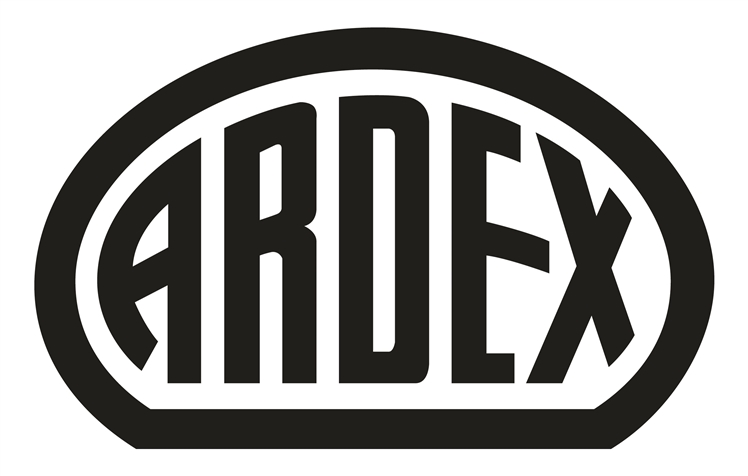 15.06.2022Leistungsverzeichnis BlankettSeite 9 / 25PositionBeschreibungMengeEinhEPGP4.9Produkt A 45 FEIN4.9.1Füllen und Ausbessern von Löchern, Ausbrüchen und Vertiefungen im InnenbereichFüllen und Ausbessern von Löchern, Ausbrüchen und Vertiefungen zur Aufnahme von elastischen und textilen Bodenbelägen, Fliesen- und Plattenbelägen sowie Parkett mit schnell verlegereifem, hydraulisch schnell erhärtendem und schnell trocknenden (ARDURAPID Effekt), auf Null ausziehbarem, filz- und glättbaren, rissfreiem und stuhlrollenfestem, feinen zementgebundenem standfestem Mörtel (CT-C35-F6 nach DIN EN 13813). 0m²........................................4.9.2Feine Finish-Spachtelung auf verschiedenen Untergründen im InnenbereichFeine Finish-Spachtelung zur Aufnahme von elastischen und textilen Bodenbelägen, Fliesen- und Plattenbelägen sowie Parkett mit schnell verlegereifem, hydraulisch schnell erhärtendem und schnell trocknenden (ARDURAPID Effekt), auf Null ausziehbarem, filz- und glättbaren, rissfreiem und stuhlrollenfestem, feinen zementgebundenem standfestem Mörtel (CT-C35-F6 nach DIN EN 13813). 0m²........................................4.9 Produkt A 45 FEIN	....................ARDEX GmbH, Friedrich-Ebert-Straße 45, D-58453 WittenTel.: +49(0)2302 664-543, Fax: +49(0)2302 664-375, technik@ardex.de, www.ardex.deARDEX GmbH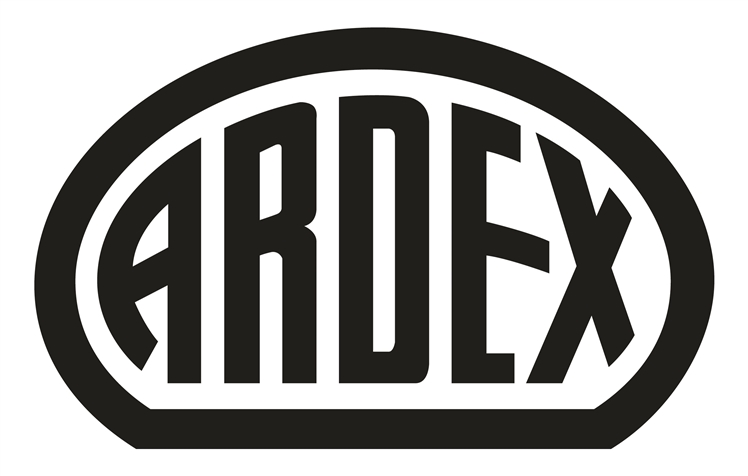 15.06.2022Leistungsverzeichnis BlankettSeite 10 / 25PositionBeschreibungMengeEinhEPGP4.10Produkt A 464.10.1Füllen und Ausbessern von Löchern, Ausbrüchen und Vertiefungen im Außen- und InnenbereichFüllen und Ausbessern von Löchern, Ausbrüchen und Vertiefungen bis 30 mm im Außen- und Innenbereich, Wand und Boden, zur Aufnahme von Fliesen- und Plattenbelägen, Anstrichen und Beschichtungen sowie Abdichtungen mit hydraulisch schnell erhärtendem und schnell trocknendem (ARDURAPID Plus Effekt), filz- und glättbarem, rissfreien und stuhlrollenfestem, kunststoffvergütetem, zementgebundenem standfestem Mörtel (CT-C20-F5 nach DIN EN 13813). Um kraftschlüssige Verbindungen zu den Altuntergründen herzustellen ist der Untergrund zu reinigen und mit geeigneten Haftbrücken im System vorzubehandeln.0m²........................................4.10.2Gefälle- und Ausgleichsspachtelung und großformatigen Fliesen und Platten im Innen- und AußenbereichHerstellen des erforderlichen Gefälles im Verbund z.B. im Bereich der bodengleichen Dusche bzw. Schließen von allgemeinen Lunker- und Unebenheiten zum Erreichen der Ebenheitstoleranzen nach DIN 18202 mit hydraulisch schnell erhärtender und schnell trocknender (ARDURAPID Plus Effekt), schnell begeh- und belastbaren, filz- und glättbaren, stuhlrollenfesten und standfesten Außenspachtel CT-C20-F5 nach DIN EN 13813 in den Schichtdicken von  2 - 30 mm herstellen. Material als Untergrund für das nachfolgende Verbundabdichtungssystem innerhalb der Ebenheitstoleranzen der DIN 18202 und der ZDB Fachinformation „Großformatige Keramische Fliesen und Platten“ abziehen. Schichtdicke im Mittel ______mm. Übertrag: ....................ARDEX GmbH, Friedrich-Ebert-Straße 45, D-58453 WittenTel.: +49(0)2302 664-543, Fax: +49(0)2302 664-375, technik@ardex.de, www.ardex.deARDEX GmbH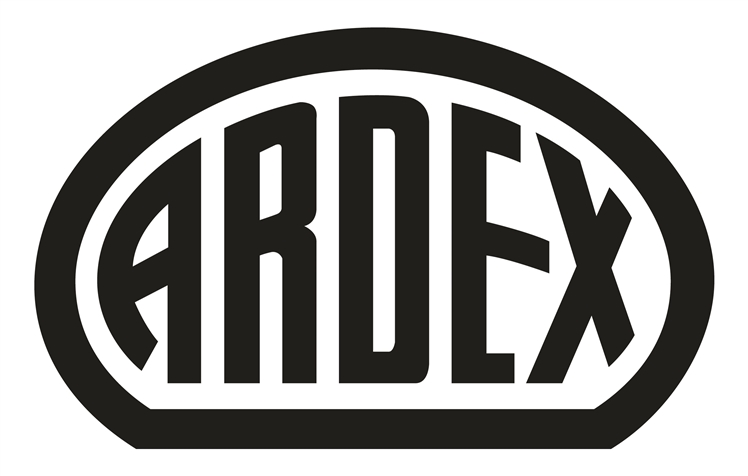 15.06.2022Leistungsverzeichnis BlankettSeite 11 / 25PositionBeschreibungMengeEinhEPGPÜbertrag: ....................0m²........................................4.10 Produkt A 46	....................ARDEX GmbH, Friedrich-Ebert-Straße 45, D-58453 WittenTel.: +49(0)2302 664-543, Fax: +49(0)2302 664-375, technik@ardex.de, www.ardex.deARDEX GmbH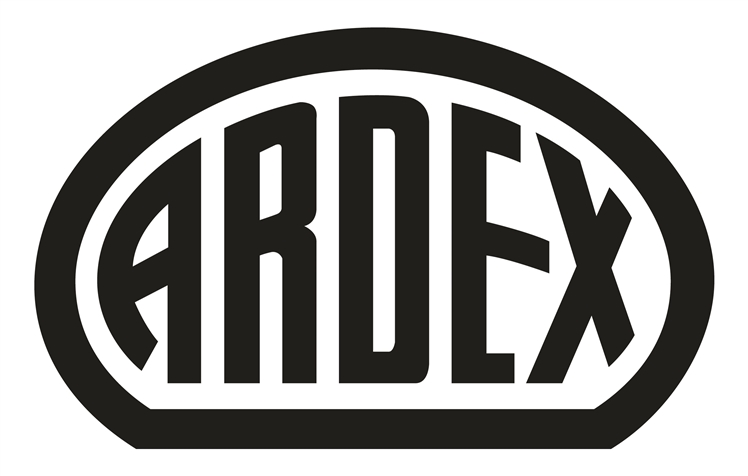 15.06.2022Leistungsverzeichnis BlankettSeite 12 / 25PositionBeschreibungMengeEinhEPGP4.11Produkt K 554.11.1Glätt- und Nivellierspachtelung zur Aufnahme von textilen und elastischen Bodenbelägen, Fliesen und Platten sowie Parkett, InnenHerstellen einer schnell verlegereifen, glatten, ebenen und tragfesten Nivellierspachtelung auf Zement- und Calciumsulfatestrichen sowie anderen Untergründen zur Aufnahme von textilen und elastischen Bodenbelägen, Fliesen und Platten sowie Parkett mit schnell erhärtender und nach 60 Minuten begeh und verlegereifer (ARDURAPID Effekt), selbstglättender, emissionsarmer (EMICODE EC 1) und hoch kunststoffvergüteter zementärer Spachtelmasse. Dazu wird die Spachtelmasse in der gewünschten Schichtdicke zwischen 1,5 – 10 mm (ab 10 mm mit Sand streckbar) in Rakeltechnik auf dem Untergrund aufgebracht und geglättet. 0m²........................................4.11 Produkt K 55	....................ARDEX GmbH, Friedrich-Ebert-Straße 45, D-58453 WittenTel.: +49(0)2302 664-543, Fax: +49(0)2302 664-375, technik@ardex.de, www.ardex.deARDEX GmbH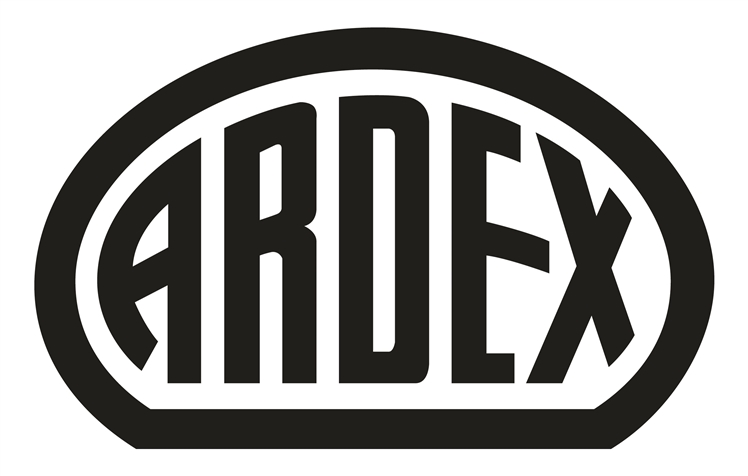 15.06.2022Leistungsverzeichnis BlankettSeite 13 / 25PositionBeschreibungMengeEinhEPGP4.12Produkt K 604.12.1Spachteln und Ausgleichen auf kritischen Untergründen zur Aufnahme von textilen und elastischen Bodenbelägen, Fertigparkett sowie Fliesen und PlattenHerstellen einer glatten, ebenen und tragfesten, gleichmäßig saugfähigen Nivellierspachtelung auf Metalluntergründen, Holzdielenböden, Holzspanplatten, Trockenbauelementen, Gussasphaltestrich, Alt-Untergründen mit Klebstoffresten, alten Fliesenbelägen und allen üblichen Estrichen und Untergründen im Alt- und Neubau zur Aufnahme von textilen und elastischen Bodenbelägen, Fertigparkett sowie Fliesen und Platten mit Latex-basierter, flexibler, für den Schiffsbau freigegebener (MED Modul B und D), wasser- und feuchtigkeitsbeständiger, selbst nivellierender, schnell begehbarer, stuhlrollengeeigneter, sehr emissionsarmer (EMICODE EC 1) zementärer Spachtelmasse. Dazu wird die Spachtelmasse in der gewünschten Schichtdicke zwischen 2 und 15 mm (mit Sand bis 30 mm streckbar) in Rakeltechnik auf dem Untergrund aufgebracht und geglättet. 0m²........................................4.12 Produkt K 60	....................ARDEX GmbH, Friedrich-Ebert-Straße 45, D-58453 WittenTel.: +49(0)2302 664-543, Fax: +49(0)2302 664-375, technik@ardex.de, www.ardex.deARDEX GmbH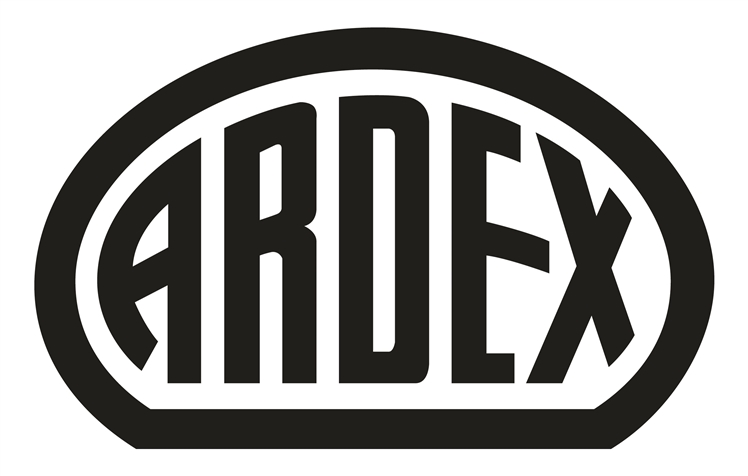 15.06.2022Leistungsverzeichnis BlankettSeite 14 / 25PositionBeschreibungMengeEinhEPGP4.13Produkt K 66 F4.13.1Spachteln und Ausgleichen von kritischen Untergründen zur Aufnahme von textilen und elastischen Bodenbelägen, keramischen Fliesen sowie ParkettHerstellen einer glatten, ebenen und tragfesten, gleichmäßig saugfähigen Nivellierspachtelung auf Holzdielenböden, Holzspanplatten, Trockenbauelementen, Gussasphaltestrich, Alt-Untergründen mit Klebstoffresten, alten Fliesenbelägen und allen üblichen Estrichen und Untergründen im Alt- und Neubau zur Aufnahme von textilen und elastischen Bodenbelägen, keramischen Fliesen sowie Parkett mit einer faserarmierten (REVOCEM), rissefreier, selbst nivellierender, schnell erhärtender und schnell begehbarer, sehr emissionsarmer (EMICODE EC 1 Plus) und kunststoffvergüteter zementärer Spachtelmasse. Dazu wird die Spachtelmasse in der gewünschten Schichtdicke zwischen 3 und 20 mm (mit Sand bis 30 mm streckbar) mit Stielglätter auf dem Untergrund aufgebracht und geglättet.0m²........................................4.13 Produkt K 66 F	....................ARDEX GmbH, Friedrich-Ebert-Straße 45, D-58453 WittenTel.: +49(0)2302 664-543, Fax: +49(0)2302 664-375, technik@ardex.de, www.ardex.deARDEX GmbH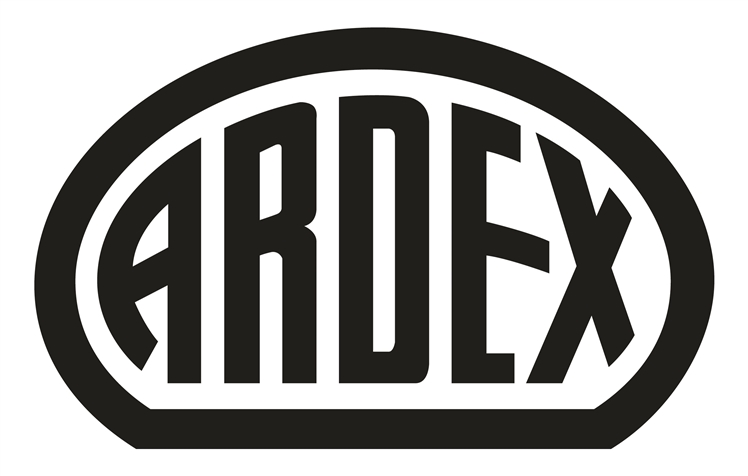 15.06.2022Leistungsverzeichnis BlankettSeite 15 / 25PositionBeschreibungMengeEinhEPGP4.14Produkt K 714.14.1Nivellierspachtelung 3 - 30 mmHerstellen einer glatten, ebenen und tragfesten Verlegefläche 3 - 30 mm auf dem in den Vorpositionen beschriebenen Untergrund mit selbstnivellierender und selbstglättender, schnell erhärtender, kristallin Wasser bindender (ARDURAPID Effekt), schnell begehbarer, stuhlrollengeeigneter, sehr emissionsarmer (EMICODE EC 1 PLUS), kunststoffvergüteter und pumpfähiger zementärer Spachtelmasse zur Aufnahme von Fliesen, Naturstein und anderen Bodenbelägen. 0m²........................................4.14.2Nivellierspachtelung 30 - 50 mmHerstellen einer glatten, ebenen und tragfesten Verlegefläche 30 - 50 mm auf dem in den Vorpositionen beschriebenen Untergrund mit selbstnivellierender und selbstglättender, schnell erhärtender, kristallin Wasser bindender (ARDURAPID Effekt), schnell begehbarer, stuhlrollengeeigneter, sehr emissionsarmer (EMICODE EC 1 PLUS), kunststoffvergüteter und pumpfähiger zementärer Spachtelmasse zur Aufnahme von Fliesen, Naturstein und anderen Bodenbelägen. Übertrag: ....................ARDEX GmbH, Friedrich-Ebert-Straße 45, D-58453 WittenTel.: +49(0)2302 664-543, Fax: +49(0)2302 664-375, technik@ardex.de, www.ardex.deARDEX GmbH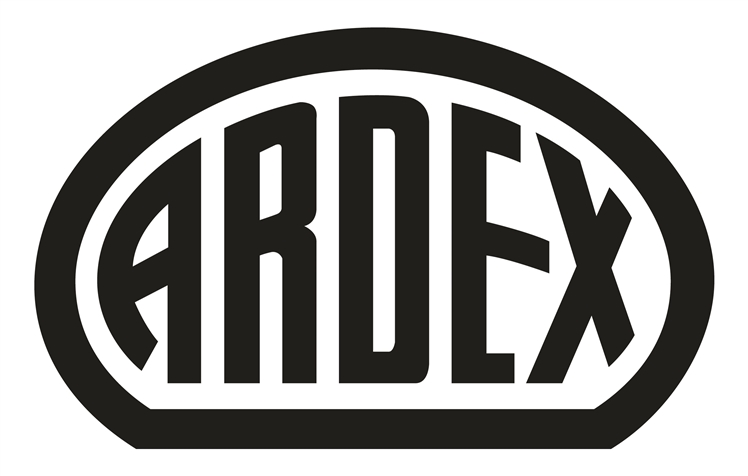 15.06.2022Leistungsverzeichnis BlankettSeite 16 / 25PositionBeschreibungMengeEinhEPGPÜbertrag: ....................0m²........................................4.14 Produkt K 71	....................ARDEX GmbH, Friedrich-Ebert-Straße 45, D-58453 WittenTel.: +49(0)2302 664-543, Fax: +49(0)2302 664-375, technik@ardex.de, www.ardex.deARDEX GmbH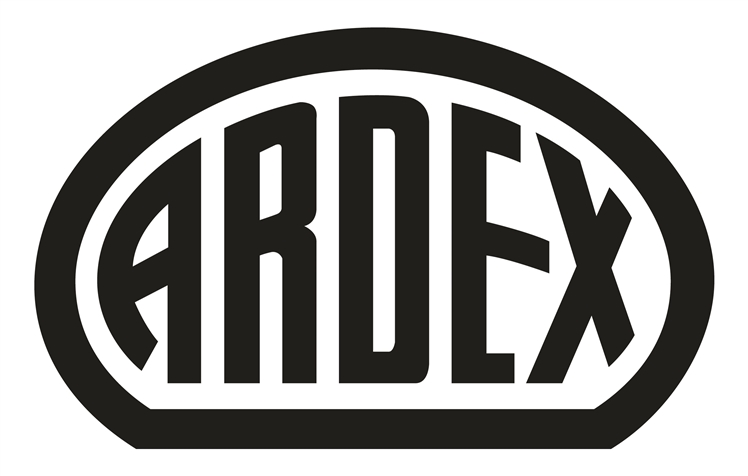 15.06.2022Leistungsverzeichnis BlankettSeite 17 / 25PositionBeschreibungMengeEinhEPGP4.15Produkt K 804.15.1Spachteln der Bodenfläche zur Aufnahme einer geeigneten BeschichtungHerstellen einer glatten, ebenen und tragfesten Nivellierspachtelung auf dem in den Vorpositionen beschriebenen Untergrund mit selbstnivellierender und selbstglättender, rissefreier, schnell erhärtender, kristallin Wasser bindender (ARDURAPID Effekt), schnell begehbarer, emissionsarmer (EMICODE EC 1), kunststoffvergüteter und pumpfähiger Spachtelmasse aus ternärem Schnellzement-Bindemittel zur Aufnahme einer geeigneten Beschichtung. 0m²........................................4.15.2Herstellen ebener Verlegeflächen zur Aufnahme von Fliesen, Naturstein sowie anderen BodenbelägenHerstellen einer glatten, ebenen und tragfesten Verlegefläche auf dem in den Vorpositionen beschriebenen Untergrund mit selbstnivellierender und selbstglättender, rissefreier, schnell erhärtender, kristallin Wasser bindender (ARDURAPID Effekt), schnell begehbarer, stuhlrollengeeigneter, sehr emissionsarmer (EMICODE EC 1), kunststoffvergüteter und pumpfähiger zementärer Spachtelmasse zur Aufnahme von Fliesen, Naturstein und anderen Bodenbelägen. 0m²........................................4.15.3Spachteln der Bodenfläche als geeignete Nutzschicht mit dauerhafter VersiegelungHerstellen einer glatten, ebenen und tragfesten Sichtspachtelung auf dem in den Vorpositionen beschriebenen Untergrund mit selbstnivellierender und selbstglättender, schnell erhärtender, kristallin Wasser bindender (ARDURAPID Effekt), schnell begehbarer, emissionsarmer (EMICODE EC 1 R), kunststoffvergüteter und pumpfähiger Spachtelmasse aus ternärem Schnellzement-Bindemittel. Übertrag: ....................ARDEX GmbH, Friedrich-Ebert-Straße 45, D-58453 WittenTel.: +49(0)2302 664-543, Fax: +49(0)2302 664-375, technik@ardex.de, www.ardex.deARDEX GmbH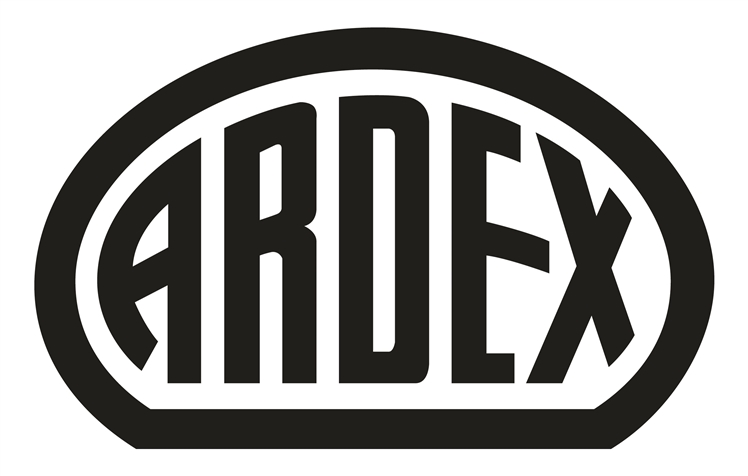 15.06.2022Leistungsverzeichnis BlankettSeite 18 / 25PositionBeschreibungMengeEinhEPGPÜbertrag: ....................0m²........................................4.15 Produkt K 80	....................ARDEX GmbH, Friedrich-Ebert-Straße 45, D-58453 WittenTel.: +49(0)2302 664-543, Fax: +49(0)2302 664-375, technik@ardex.de, www.ardex.deARDEX GmbH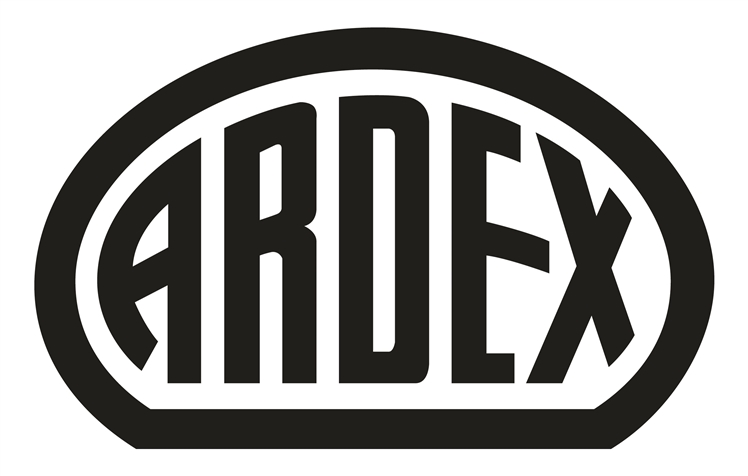 15.06.2022Leistungsverzeichnis BlankettSeite 19 / 25PositionBeschreibungMengeEinhEPGP4.16Produkt CL 504.16.1Zementgebundene NivellierspachtelungHerstellen einer glatten, ebenen Verlegefläche zur Aufnahme von elastischen und textilen Bodenbelägen sowie Fliesen und Platten mit selbstverlaufender, stuhlrollenfester, sehr emissionsarmer (EMICODE EC 1 Plus), kunststoffvergüteter und pumpfähiger zementärer Spachtelmasse (CT-C30-F7 nach DIN EN 13813).0m²........................................4.16 Produkt CL 50	....................ARDEX GmbH, Friedrich-Ebert-Straße 45, D-58453 WittenTel.: +49(0)2302 664-543, Fax: +49(0)2302 664-375, technik@ardex.de, www.ardex.deARDEX GmbH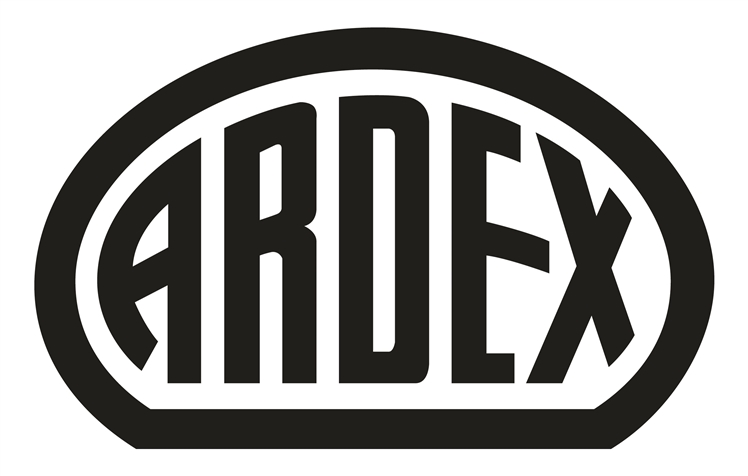 15.06.2022Leistungsverzeichnis BlankettSeite 20 / 25PositionBeschreibungMengeEinhEPGP4.17Produkt CL 1004.17.1Zementgebundene Nivellierspachtelung zur Aufnahme von elastischen und textilen Bodenbelägen sowie ParkettHerstellen einer glatten, ebenen und tragfesten Verlegefläche zur Aufnahme von elastischen und textilen Bodenbelägen sowie Parkett mit spannungsarmer, selbst nivellierender, rissefreier, stuhlrollenfester, gut schleifbarer, sehr emissionsarmer (EMICODE EC 1 Plus & Blauer Engel), kunststoffvergüteter und pumpfähiger zementärer Spachtelmasse (CT-C25-F6 nach DIN EN 13813).0m²........................................4.17 Produkt CL 100	....................ARDEX GmbH, Friedrich-Ebert-Straße 45, D-58453 WittenTel.: +49(0)2302 664-543, Fax: +49(0)2302 664-375, technik@ardex.de, www.ardex.deARDEX GmbH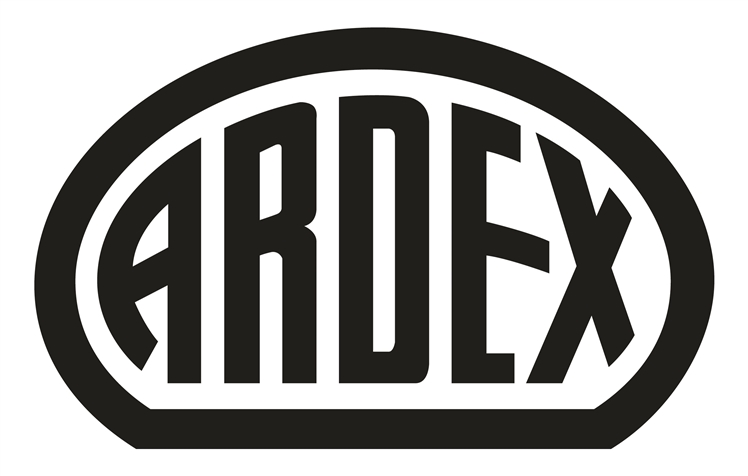 15.06.2022Leistungsverzeichnis BlankettSeite 21 / 25PositionBeschreibungMengeEinhEPGP4.18Produkt CL 2004.18.1Glätt- und Nivellierspachtelung zur Aufnahme von textilen und elastischen Bodenbelägen, Fliesen und Platten sowie Parkett, InnenHerstellen einer glatten, ebenen und tragfesten, gleichmäßig saugfähigen Nivellierspachtelung auf Zement-, Gussasphalt- und Calciumsulfatestrichen, Betonsohlen und Rohbetondecken sowie anderen Untergründen zur Aufnahme von textilen, Kautschukbelägen, Linoleum, PVC- und CV-Belägen sowie Parkett mit spannungsfreier, selbstglättender, rissefreier, schnell erhärtender, schnell begehbarer, emissionsarmer (EMICODE EC 1), kunststoffvergüteter und pumpfähiger Calciumsulfat-Spachtelmasse. Dazu wird die Spachtelmasse in der gewünschten Schichtdicke zwischen 1,5 – 20 mm (mit Sand bis 30 mm streckbar) in Rakeltechnik auf dem Untergrund aufgebracht und geglättet. 0m²........................................4.18 Produkt CL 200	....................ARDEX GmbH, Friedrich-Ebert-Straße 45, D-58453 WittenTel.: +49(0)2302 664-543, Fax: +49(0)2302 664-375, technik@ardex.de, www.ardex.deARDEX GmbH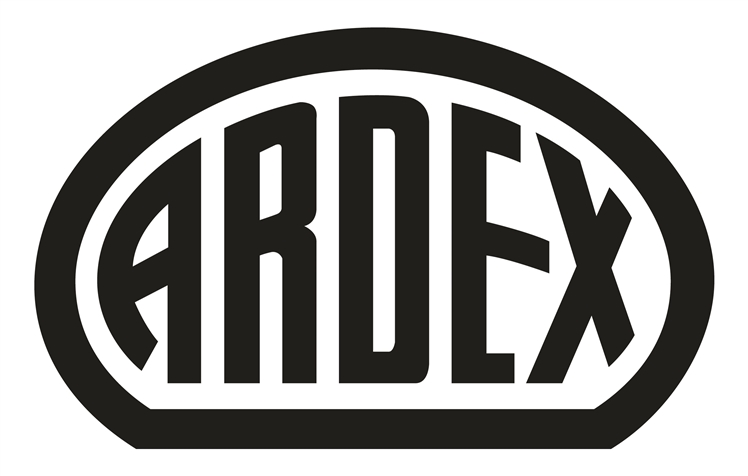 15.06.2022Leistungsverzeichnis BlankettSeite 22 / 25PositionBeschreibungMengeEinhEPGP4.19Produkt CL 3004.19.1Zementgebundene Nivellierspachtelung zur Aufnahme von Bodenbelägen, Fliesenbelägen, Betonwerkstein- und Natursteinplatten sowie ParkettHerstellen einer glatten, ebenen und tragfesten Verlegefläche zur Aufnahme von Bodenbelägen, Fliesenbelägen, Betonwerkstein- und Natursteinplatten sowie Parkett mit spannungsarmer, selbstglättender, stuhlrollenfester, sehr emissionsarmer (EMICODE EC 1 Plus), kunststoffvergüteter und pumpfähiger zementärer Spachtelmasse (CT-C30-F7 nach DIN EN 13813).0m²........................................4.19 Produkt CL 300	....................ARDEX GmbH, Friedrich-Ebert-Straße 45, D-58453 WittenTel.: +49(0)2302 664-543, Fax: +49(0)2302 664-375, technik@ardex.de, www.ardex.deARDEX GmbH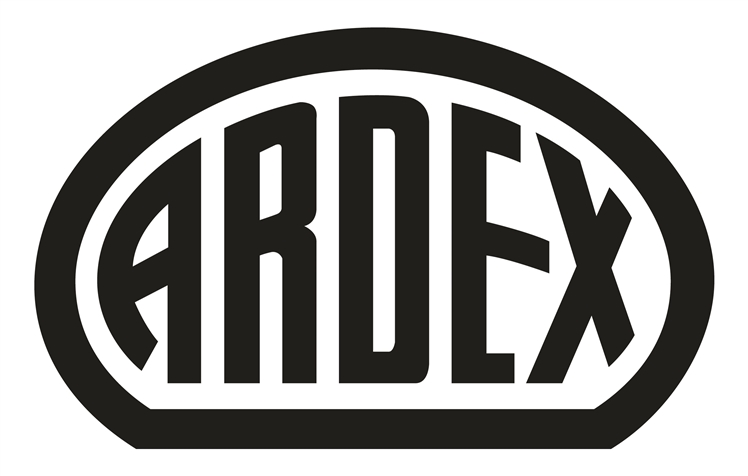 15.06.2022Leistungsverzeichnis BlankettSeite 23 / 25PositionBeschreibungMengeEinhEPGP4.20Produkt K 3014.20.1Ausgleichsspachtelung zur Herstellung einer mechanisch hoch belastbaren NutzschichtHerstellen einer glatten, ebenen und hoch belastbaren Ausgleichsspachtelung als Nutzschicht und/oder zur Aufnahme von Fliesen- und Plattenbelägen, Anstrichen und Beschichtungen mit hoch belastbarer, selbst nivellierender, schnell begehbarer, stuhlrollengeeigneter, frost- und tausalzbeständiger, kunststoffvergüteter und pumpfähiger zementärer Spachtelmasse (CT-C30-F7). Dazu wird die Spachtelmasse in der gewünschten Schichtdicke zwischen 2 – 15 mm in Rakeltechnik auf den vorbereiteten und sauberen Untergrund aufgebracht und geglättet. 0m²........................................4.20 Produkt K 301	....................ARDEX GmbH, Friedrich-Ebert-Straße 45, D-58453 WittenTel.: +49(0)2302 664-543, Fax: +49(0)2302 664-375, technik@ardex.de, www.ardex.deARDEX GmbH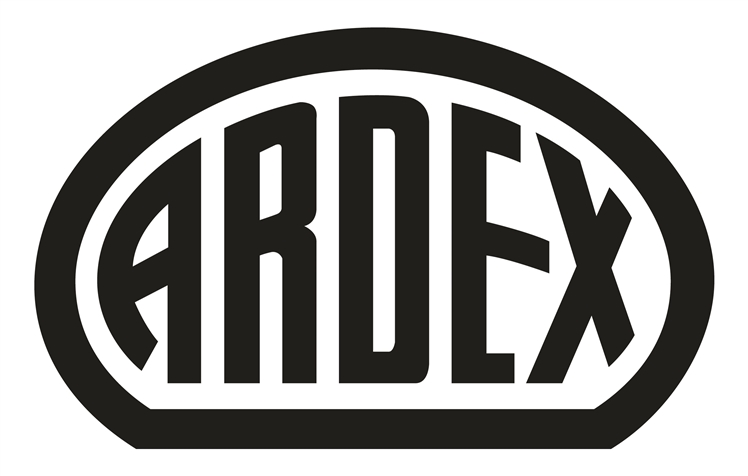 15.06.2022Leistungsverzeichnis BlankettSeite 24 / 25PositionBeschreibungMengeEinhEPGP4.21Produkt AR Glasfaser4.21.1Zulage - Faserarmierung für SpachtelmasseZulage zur vorher genannten Position für die Vergütung der Bodenspachtelmasse mit hochleistungs Glasfasern zur Steigerung der Zug- und Biegezugfestigkeit sowie Vermeidung von Krakeleerissen.0m²........................................4.21 Produkt AR Glasfaser	....................4 Produktgruppe 4 Bodenspachtelmassen	....................ARDEX GmbH, Friedrich-Ebert-Straße 45, D-58453 WittenTel.: +49(0)2302 664-543, Fax: +49(0)2302 664-375, technik@ardex.de, www.ardex.deARDEX GmbH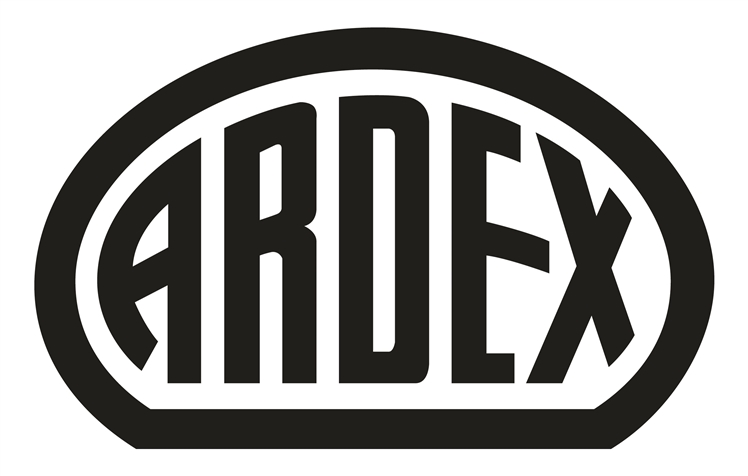 15.06.2022Leistungsverzeichnis BlankettSeite 25 / 25Zusammenstellung4.1Produkt FIX....................4.2Produkt K 15....................4.3Produkt K 22 F....................4.4Produkt K 33....................4.5Produkt K 36....................4.6Produkt K 39....................4.7Produkt K 40....................4.8Produkt A 45....................4.9Produkt A 45 FEIN....................4.10Produkt A 46....................4.11Produkt K 55....................4.12Produkt K 60....................4.13Produkt K 66 F....................4.14Produkt K 71....................4.15Produkt K 80....................4.16Produkt CL 50....................4.17Produkt CL 100....................4.18Produkt CL 200....................4.19Produkt CL 300....................4.20Produkt K 301....................4.21Produkt AR Glasfaser....................4Produktgruppe 4 Bodenspachtelmassen....................Summe....................zzgl. MwSt  ......... %	....................Gesamtsumme	....................ARDEX GmbH, Friedrich-Ebert-Straße 45, D-58453 WittenTel.: +49(0)2302 664-543, Fax: +49(0)2302 664-375, technik@ardex.de, www.ardex.de